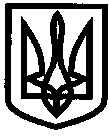 УКРАЇНАУПРАВЛІННЯ ОСВІТИІЗЮМСЬКОЇ МІСЬКОЇ РАДИХАРКІВСЬКОЇ ОБЛАСТІНАКАЗ20.10.2020									              № 382 Про початок опалювального періоду 2020-2021 роківУ зв’язку з поступовим зниженням температури атмосферного повітря, керуючись постановою Кабінету Міністрів України від 06 серпня 2014 року № 409 «Про встановлення державних соціальних стандартів у сфері житлово-комунального обслуговування», керуючись ст. 59 Закону України «Про місцеве самоврядування в Україні» та рішенням виконавчого комітету Ізюмської міської ради № 0887 від 19.10.2020 року «Про початок опалювального періоду 2020-2021 років», керуючись п.5.2.1, п.5.2.4 Положення про управління освітиНАКАЗУЮ: Керівникам ЗДО , ЗПО, КЗ ІІРЦ:  1.1. Розпочати  опалювальний період 2020-2021 років з 21 жовтня 2020 року. 1.2. Дозволити прийняти на роботу операторів, опалювачів, кочегарів згідно зі        штатним розписом для забезпечення роботи   закладів  освіти  міста  на  час    опалювального періоду 2020-2021 років з 21 жовтня 2020 року. 2. Керівникам ЗЗСО :2.1. Розпочати  опалювальний період 2020-2021 років з 02 листопада 2020 року.2.2. Дозволити прийняти на роботу гардеробників згідно зі штатним розписом для забезпечення роботи   закладів освіти міста на час опалювального періоду 2019-2020 років  з 2 листопада 2020 року.3. Контроль за виконанням даного наказу лишаю за собою.Начальник  управління освіти				   О. БЕЗКОРОВАЙНИЙВізи:Начальник групи з централізованогогосподарського обслуговування закладівта установ освіти управління освіти	                            Віктор НестеровЮрист групи з центрального господарськогообслуговування закладів та установ освітиуправління освіти                                                                Леонід НауменкоСавченко О.П.                  